POSTGRADUATE UNIT (PGU)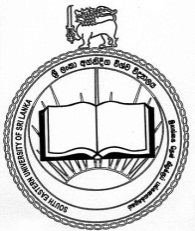 FACULTY OF ARTS AND CULTURESOUTH EASTERN UNIVERSITY OF SRI LANKADETAILED MARK SHEET Name of Examination:	………………………………………………………………………………………..Subject Code & Title: 	………………………………………………………………………………………..Note:Please enter the marks clearly in ink.  Alterations if any should be initiated.Marks for each paper should be entered on separate mark sheets.…………………….........								        ………………    Name of Examiner										SignaturePOSTGRADUATE UNIT (PGU)FACULTY OF ARTS AND CULTURESOUTH EASTERN UNIVERSITY OF SRI LANKADETAILED MARK SHEET Name of Examination:	………………………………………………………………………………………..Subject Code & Title: 	………………………………………………………………………………………..Note:Please enter the marks clearly in ink.  Alterations if any should be initiated.Marks for each paper should be entered on separate mark sheets.………………………......								        ………………    Name of Examiner										SignaturePOSTGRADUATE UNIT (PGU)FACULTY OF ARTS AND CULTURESOUTH EASTERN UNIVERSITY OF SRI LANKADETAILED MARKS OF CONTINUES ASSESSMENTSAcademic Year:									Semester: I / II / IIIName of the Examination:Course Unit / Code No.:……………………......									        ………………    Name of Lecturer										SignatureS.N.Index No.Q1Q2Q3Q4Q5Q6Q7Q8Total 100%S.N.Index No.Q1Q2Q3Q4Q5Q6Q7Total 100%S.N.Registration No.Index No.1st2nd3rdTotal 30%